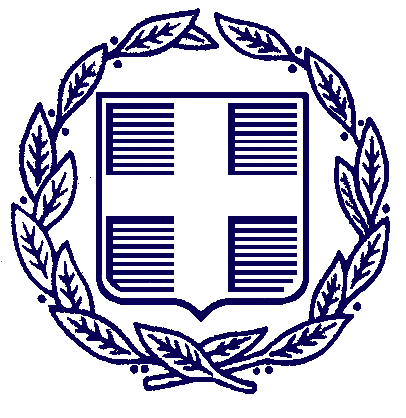 ΕΛΛΗΝΙΚΗ ΔΗΜΟΚΡΑΤΙΑ 					Μεσσήνη,          -     -2018ΝΟΜΟΣ ΜΕΣΣΗΝΙΑΣ 					             ΔΗΜΟΣ ΜΕΣΣΗΝΗΣ                                                                        Α.Π.           Δ/νση :Κοινωνικής Αλληλεγγύης &Κοινωνικών ΥποθέσεωνΤμήμα: Κοινωνικής Πολιτικής Παιδείας & Δια Βίου Μάθησης          ΑΙΤΗΜΑ ΕΝΤΑΞΗΣ ΣΤΟ ΚΟΙΝΩΝΙΚΟ ΠΑΝΤΟΠΩΛΕΙΟ ΔΗΜΟΥ ΜΕΣΣΗΝΗΣ Στοιχεία Εξυπηρετούμενου Ονοματεπώνυμο:………………………………………………………………………Α.Δ.Τ…………………….. Ημερομηνία Γεννήσεως:…………………………….Τηλέφωνο:…………………..Κινητό:…………………… Διεύθυνση:………………………………………………..Τ.Κ.:…………..Περιοχή:…………………………..... Επάγγελμα:………………………………ΑΜΚΑ:………………………………Ασφαλ.Φορέας…………………… Εκπαιδευτική Βαθμίδα:………………………………e-mail:………………………………………………….. Οικογενειακή κατάσταση:  Έγγαμος            Άγαμος                         Διαζευγμένος  Χήρος/α                     Διάσταση                          Σύμφωνο Συμβίωσης    Στοιχεία συζύγου: Ονοματεπώνυμο:………………………………………………………………………Α.Δ.Τ…………………….. Ημερομηνία Γεννήσεως:……………………………….Τηλέφωνο:…………………..Κινητό:………………… Διεύθυνση:………………………………………………..Τ.Κ.:…………..Περιοχή:…………………………..... Επάγγελμα:………………………………………………AMKA:………………………………………………… Ονόματα και ηλικίες παιδιών & ενηλίκων μελών που διαβιούν στην ίδια οικία: Υπεύθυνη Δήλωση: Εγώ ο /η ……………………………………………………………με Α.Δ.Τ…………………………….. δηλώνω υπεύθυνα ότι τα πιο πάνω στοιχεία είναι αληθή και επισυνάπτω όλα τα σχετικά δικαιολογητικά και βεβαιώσεις. Σε περίπτωση αλλαγής της οικονομικής μου κατάστασης, της διεύθυνσης διαμονής και του τηλεφωνικού μου αριθμού θα ενημερώσω άμεσα την Κοινωνική Υπηρεσία του Δήμου. Είμαι ενήμερος/η για τον κανονισμό λειτουργίας του Κοινωνικού Παντοπωλείου και αποδέχομαι όλους τους όρους. Εξουσιοδοτώ την Κοινωνική Υπηρεσία του Δήμου Μεσσήνης να διασταυρώνει την εγκυρότητα των στοιχείων που καταθέτω με πιστοποιητικά μέσω των αρμόδιων Υπηρεσιών.                                                                                                      Υπογραφή:…………………………ΔΙΚΑΙΟΛΟΓΗΤΙΚΑ Οι ενδιαφερόμενοι που επιθυμούν να ενταχθούν στο Πρόγραμμα του Κοινωνικού Παντοπωλείου θα προσέρχονται, στο  Δημαρχιακό κατάστημα στο τμήμα Κοινωνικής Πολιτικής, Παιδείας &  Δια Βίου Μάθησης κτίριο, επί της οδού Π. Πτωχού  στην Μεσσήνη και θα υποβάλουν σχετική αίτηση/υπεύθυνη δήλωση, προσκομίζοντας τα παρακάτω δικαιολογητικά:   Οι ενδιαφερόμενοι προς ένταξη οφείλουν να προσκομίσουν οποιοδήποτε άλλο στοιχείο τους  ζητηθεί από την αρμόδια Υπηρεσία , το οποίο κρίνεται σημαντικό για τη διαμόρφωση πληρέστερης εικόνας της κοινωνικοοικονομικής κατάστασης του αιτούντος και της οικογένειάς του. Σημείωση:  Οι δικαιούχοι στο ΤΕΒΑ δεν μπορούν να ενταχθούν στο Κοινωνικό Παντοπωλείο. Α/Α  ΟΝΟΜΑΤΕΠΩΝΥΜΟΗΛΙΚΙΑΑΜΚΑΑ/ΑΤΙΤΛΟΣ ΔΙΚΑΙΟΛΟΓΗΤΙΚΟΥΚΑΤΑΤΕΘΗΚΕ ΜΕ ΑΙΤΗΣΗΥΠΗΡΕΣΙΑΚΗ ΑΝΑΖΗΤΗΣΗ1Φωτοτυπία της αστυνομικής ταυτότητας, ή του διαβατηρίου και της άδειας παραμονής σε ισχύ, κατά περίπτωση2Φωτοτυπία Ε1 και Εκκαθαριστικό τρέχοντος έτους3Πιστοποιητικό οικογενειακής κατάστασηςΝΑΙ4Βεβαίωση μόνιμης κατοικίας Δήμου ΝΑΙ5Αντίγραφο λογαριασμού ρεύματος ή ύδρευσης ή σταθερής/κινητής τηλεφωνίας  από το οποίο πιστοποιείται η διεύθυνση κατοικίας6 Φωτοτυπία Ε9 (σε περίπτωση μη υπόχρεου αυτού, εκτύπωση από το gpsis ότι δεν έχει υποβληθεί δήλωση Ε9                          ΔΙΚΑΙΟΛΟΓΗΤΙΚΑ ΚΑΤΑ ΠΕΡΙΠΤΩΣΗ7 Για τους ανέργους, πιστοποιητικό ανανέωσης κάρτας ανεργίας σε ισχύ ή διακοπή επαγγέλματος για τους ελεύθερους επαγγελματίες8Κρατική  Ιατρική Γνωμάτευση εφόσον υπάρχει πρόβλημα υγείας9Σε περίπτωση αναπηρίας, φωτοτυπία απόφασης της Υγειονομικής Επιτροπής του Κέντρου Πιστοποίησης Αναπηρίας (ΚΕΠΑ), στην οποία αναγράφεται το ποσοστό αναπηρίας, (67% και άνω).  10Φωτοτυπία Μισθωτηρίου Συμβολαίου σε ισχύ, για τους διαμένοντες σε ενοικιαζόμενη κατοικία.11Σε περίπτωση που το μονήρη άτομο ή οποιοδήποτε μέλος της οικογένειας λαμβάνει οποιοδήποτε βοήθημα ή/και σύνταξη ή/και άλλη κρατική παροχή, σχετική βεβαίωση λήψης12Υπεύθυνη δήλωση μη ένταξης σε αντίστοιχο πρόγραμμα παροχής τροφίμων από άλλο φορέα13 Για τα προστατευόμενα μέλη από 18 έως 24 ετών απαιτείται Βεβαίωση Σπουδών.14Σε περίπτωση διάστασης/διαζυγίου, τα δικαιολογητικά που θα την αποδεικνύουν (διαζύγιο ή αγωγή διαζυγίου ή πρόσφατη σχετική δήλωση στην ΔΟΥ15Σε περίπτωση φιλοξενίας του αιτούντος, Υπεύθυνη Δήλωση του ατόμου από το οποίο φιλοξενείται (στην οποία θα δηλώνεται και το χρονικό διάστημα της φιλοξενίας), καθώς και τα φορολογικά του στοιχεία από τα οποία θα προκύπτει η φιλοξενία του